Student presentation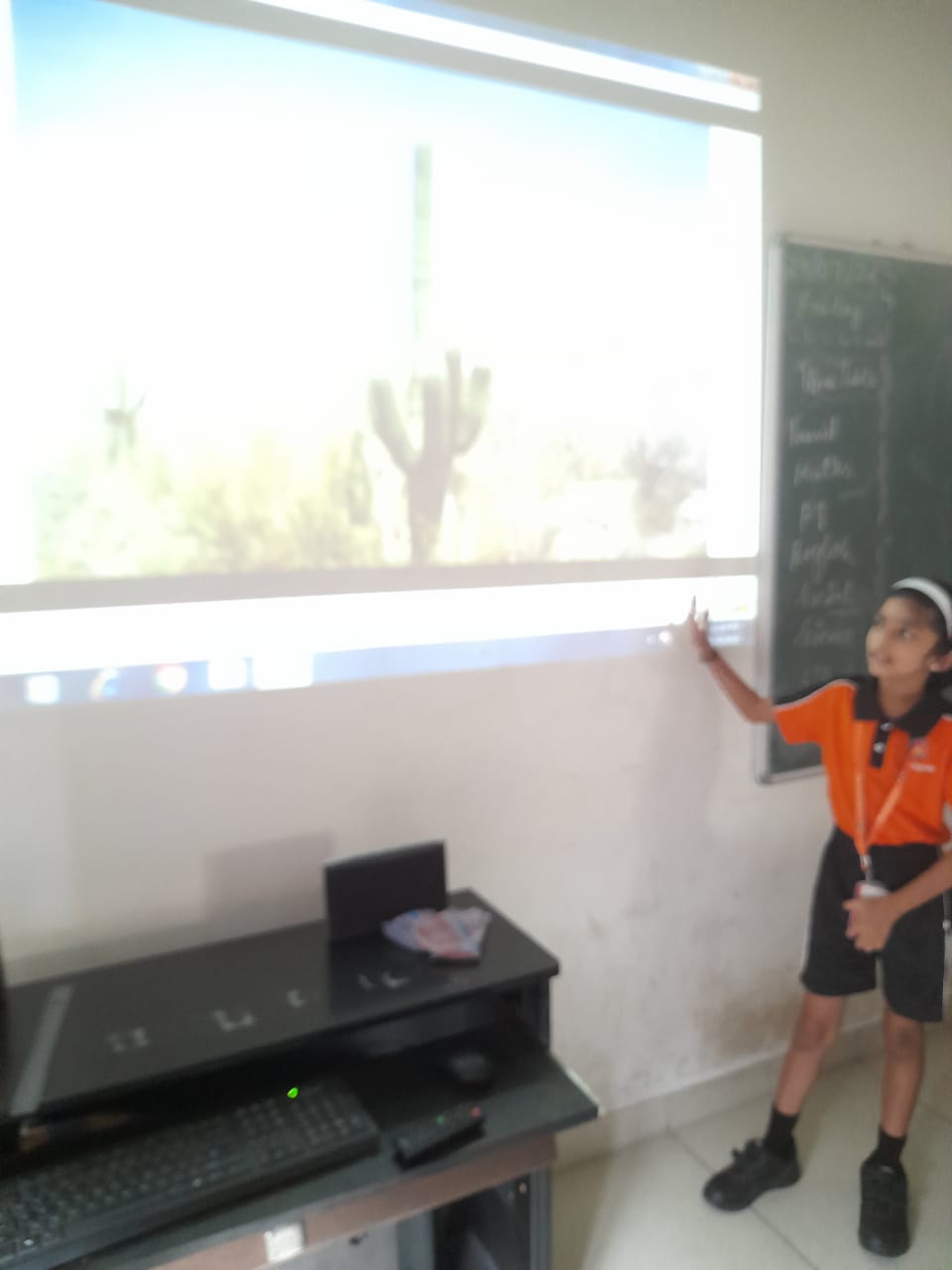 